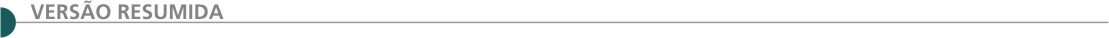  CÂMARA MUNICIPAL DE SANTA BÁRBARA/MG TOMADA DE PREÇO Nº 001/2020 - PROCESSO Nº 003/2020. MENOR PREÇO GLOBALObjeto: contratação de empresa para execução de reforma no Prédio da Câmara Municipal de Santa Bárbara - MG, incluído o fornecimento de materiais e mão de obra, de acordo com o projeto, especificações técnicas básicas, planilha Orçamentária de Custo, Cronograma Físico Financeiro e demais anexos a este edital. Início da sessão pública: 27/04/2020, às 13:00 horas, na Rua Padre Antônio Aleixo Ribeiro, 98, Centro. O edital encontra-se disponível no site: http://www.santabarbara.cam.mg.gov.br/licitacao.  PREFEITURA MUNICIPAL DE ARAGUARI MG - EDITAL DE LICITAÇÃO NA MODALIDADE TOMADA DE PREÇOS Nº 002/2020 O município de Araguari do Estado de Minas Gerais, por intermédio da Prefeitura Municipal com sede à Praça Gaioso Neves, nº. 129, Centro, CEP: 38.440-001, na cidade de Araguari - MG, inscrita no CNPJ/ MF sob o nº. 16.829.640/0001-49, por meio de sua Comissão Permanente de Licitação, instituída por meio do Decreto Municipal nº. 007/2019 comunica aos interessados que, com base na Lei Federal nº. 8.666, de 21 de junho de 1.993 e suas alterações posteriores, Lei Complementar Federal n°. 123/2006, Lei Complementar n°. 147/2014, Lei Municipal Geral MPE nº 4.697/2010, alterada pela Lei Municipal 5.680/2017 e Decreto n° 107, de 17 de julho de 2013 com as alterações conferidas pelo Decreto Municipal n.º 34/2017, Decreto Municipal 140/2013 e demais legislações complementares, fará realizar licitação na modalidade tomada de preços, tipo/critério de julgamento: menor preço e regime de execução: preço unitário, visando a contratação de empresa de engenharia ou arquitetura, especializada na prestação de serviços contínuos para execução de obras de engenharia, com fornecimento de materiais de mão de obra por demanda para realização de serviços eventuais diversos, relacionados à construção, reforma ou ampliação em todas as instalações físicas da rede escolar municipal, conforme os termos e condições constantes do memorial descritivo e seus anexos. Os envelopes contendo os documentos de habilitação e proposta deverão ser entregues no Departamento de Licitações e Contratos, situado à Rua Virgílio de Melo Franco, nº 550, Centro, CEP: 38.440-016, nesta cidade de Araguari - MG, até 13:00 (treze) horas do dia 07 (sete) de Maio de 2020 (dois mil e vinte), sendo que a abertura dos envelopes poderá será realizada no mesmo dia e horário, desde que não haja a interposição de recurso na forma do art. 109 da Lei Federal nº 8.666/93 ou não haja diligências para uma melhor instrução processual na forma do § 3º do art. 43 do mesmo diploma legal. As empresas interessadas em participar desta licitação deverão designar seu responsável técnico ou preposto devidamente credenciado para vistoriar o local onde será executada a obra/serviço, em dias úteis e respeitado o horário do expediente normal da PMA, até o dia 07 (sete) de Maio de 2020 (dois mil e vinte), mediante prévio agendamento de data e horário junto à Secretaria Municipal de Educação, de segunda a sexta-feira, das 13:00 (treze) às 17:00 (dezessete) horas, pelo telefone: (34) 3690-3032. Os horários estabelecidos neste Edital respeitarão o Horário Oficial de Brasília - DF. O Edital e seus anexos desta licitação poderá ser adquirido no Departamento de Licitações e Contratos, situado no endereço mencionado acima, em qualquer dia útil, durante o expediente normal da PMA, mediante prévio pagamento da quantia de R$10,00 (dez reais) correspondentes ao custo das cópias do edital e anexos, a qual deverá ser depositada na Conta nº 33-0, Agência 0096, Banco 104, Caixa Econômica Federal-CEF - Poder Público, ou gratuitamente através site da PMA: www.araguari.mg.gov.br / Licitações PMA. Mais informações pelo telefone: (34) 3690-3280. PREFEITURA MUNICIPAL DE ARAÚJOS/MG AVISO DE LICITAÇÃO: TOMADA DE PREÇO 001/2020 Tipo: Menor Preço por Empreitada Global – Objeto: Contratação de Empresa para Execução de Obra de Construção do Parque de Exposição – Convênio 872293/2018 – Ministério da Agricultura, Pecuária e Abastecimento (MAPA) – Novas Datas – Visita Técnica Obrigatória: a partir do dia 13/04/2020, sob agendamento prévio de 48 horas – Entrega dos Envelopes: Dia 28 de abril de 2020 às 09h00min – Abertura dos envelopes: Dia 28 de abril de 2020 às 09h15min – Informações/edital: Avenida 1º de Janeiro, 1748 – Centro – Araújos/MG – Telefone (37) 3288-3010 – licitacao@araujos.mg.gov.br. O edital, na íntegra, encontra-se disponível no site www.araujos.mg.gov.br.  PREFEITURA MUNICIPAL DE BOA ESPERANÇA/MG. AVISO DE LICITAÇÃO – CONCORRÊNCIA PÚBLICA Nº 04/2020Tipo: Menor Preço Por Lote. Regime de Execução: Empreitada por Preço Global por Lote. Objeto: Contratação de empresa especializada para execução de obra incluindo fornecimento de materiais e equipamentos necessários para construção de: 04 (quatro) salas de aula na Escola Municipal Dep. José Aldo dos Santos (zona urbana); Construção de Arquibancada e Piso da Quadra da Escola Municipal Fazenda Águas Verdes (zona rural) e construção de alambrado da quadra da Escola Municipal do Barro Preto (zona rural), de conformidade com as especificações técnicas contidas no memorial descritivo, projetos e planilhas em anexo. Entrega dos envelopes: 12/05/2020 - 10h30min. Edital e anexos no site: www.boaesperanca.mg.gov.br/licitacoes. Informações: (35) 3851-0314.  PREFEITURA MUNICIPAL DE CATAS ALTAS/ MG - TOMADA DE PREÇOS N° 09/2020, PRC 109/2020 Torna público a realização da Tomada de Preços n° 09/2020, PRC 109/2020, para contratação de empresa especializada para fornecimento e instalação de Playground em praças públicas do município, conforme Termo de Referência, especificações técnicas, projetos, planilhas, cronograma físico-financeiro e demais anexos que integram o instrumento editalício. Início da sessão pública: 29/04/2020, às 9 horas. O edital encontra-se disponível no site: http://portaltransparencia.catasaltas.mg.gov.br/licitacoes. Mais informações via e-mail: licitacoes@catasaltas.mg.gov.br e cpl@catasaltas.mg.gov.br. Telefone: 31-3832-7113.  PREFEITURA MUNICIPAL DE CENTRAL DE MINAS/MG – AVISO DE LICITAÇÃO- TOMADA DE PREÇOS Nº 02/2020 O Município de Central de Minas/MG torna público aos interessados que será realizada licitação, modalidade Tomada de Preços Nº 02/2020, para contratação de empresa especializada para prestação de serviços na execução de melhorias de vias públicas no município de Central de Minas – MG, com abertura dos envelopes, no dia 28 de abril de 2020, às 08h20min, na sala de reuniões da Prefeitura. Maiores informações e cópia do Edital poderão ser obtidas junto a Prefeitura Municipal de Central de Minas/MG, Avenida Prefeito Genil Mata da Cruz, Nº 12, Centro, e ou pelo Fone (33) 3243-0223 em horário de expediente.  PREFEITURA MUNICIPAL DE CONCEIÇÃO DO MATO DENTRO/MG - AVISO DE LICITAÇÃO – CONCORRÊNCIA Nº 005/2020O Município de Conceição do Mato Dentro – MG torna público que realizará o Processo nº 076/2020 – Concorrência nº 005/2020 - tipo MENOR PREÇO GLOBAL; cujo objeto é a contratação de empresa especializada para a execução dos serviços de infraestrutura completa da marginal e rotatórias da MG-010, no município de Conceição do Mato Dentro/MG, conforme Memorial Descritivo, Cronograma Físico Financeiro e Planilha Orçamentária de Custos, anexos ao este edital nº 076/2020, atendendo as demandas da Secretaria Municipal de Infraestrutura e Transportes. Dia da abertura: 15 de maio de 2020, às 09h. Maiores informações pelo telefone (31)3868-2398 - Edital disponível no site oficial do Município – www.cmd.mg.gov.br.AVISO DE LICITAÇÃO – CONCORRÊNCIA Nº 004/2020O Município de Conceição do Mato Dentro – MG torna público que realizará o Processo nº 074/2020 – Concorrência nº 004/2020; ARP 011/2020 - tipo MENOR PREÇO GLOBAL; cujo objeto é Registro de Preço, pelo prazo de doze meses, para eventual contratação de empresa especializada para a execução de serviços de redes de água e esgoto, no município de Conceição do Mato Dentro/MG, atendendo as demandas da Secretaria Municipal de Infraestrutura e Transportes, conforme Memorial Descritivo e Planilha Orçamentária de Custos. Dia da abertura: 20 de maio de 2020, às 09h. Maiores informações pelo telefone (31)3868-2398 - Edital disponível no site oficial do Município – www.cmd.mg.gov.br.  PREFEITURA MUNICIPAL DE CONCEIÇÃO DOS OUROS (MG) – AVISO DE LICITAÇÃO -TOMADA DE PREÇOS N° 002/2020 PROCESSO ADMINISTRATIVO N°040/2020 Objetivando a Contratação de Empresa para Execução de Obra de Construção da 1ª (Primeira) Etapa do Pronto Atendimento Monsenhor José Roberto da Silva no Município de Conceição dos Ouros (MG). As Propostas Serão Recebidas até as 10:00 horas do dia 27 de abril de 2020.  PREFEITURA MUNICIPAL DE GUAXUPÉ – MG. AVISO DE REABERTURA DA TOMADA DE PREÇOS 004/2020A Prefeitura Municipal de Guaxupé comunica aos interessados no referido processo licitatório que o Processo de Licitação, modalidade Tomada de Preços n.º 004/2020 - ampla participação - Processo n.º 074/2020, empreitada TIPO MENOR PREÇO GLOBAL, que tem por objeto a seleção e contratação de empresa na área de engenharia civil para a obra de Reforma do Auditório do CIEG (Centro Integrado de Educação de Guaxupé), no município de Guaxupé/MG e que estava SUSPENSO foi REABERTO como segue: 1 - O edital completo estará à disposição dos interessados na Secretaria Municipal de Administração da Prefeitura de Guaxupé, situada na Av. Conde Ribeiro do Valle, 113 – pavimento superior, Centro, Guaxupé/MG, fone (35) 3559-1021, a partir do dia 16 de abril de 2020 e também no site www.guaxupe. mg.gov.br, onde o edital completo poderá ser baixado. 2 - Entrega dos envelopes, até o dia 06 de maio de 2020, às 09:00 horas, abertura no mesmo dia as 09:00 horas na Sala de Reuniões da Secretaria Municipal de Administração da Prefeitura de Guaxupé, situada na Av. Conde Ribeiro do Valle, 113 – pavimento superior, centro, Guaxupé, Minas Gerais, devendo as empresas interessadas se cadastrarem na Prefeitura de Guaxupé até o dia 30 de abril de 2020 e realizarem a caução no valor de 1%(um por cento) do valor do objeto desta Tomada de Preços para participação no certame. 3 - VISITA TÉCNICA: Deverá ser agendada na Secretaria Municipal de Obras e Desenvolvimento Urbano, endereço Rua Major Joaquim Pedro, 39 – Centro – Guaxupé/MG – fone (35) 3559-1090 para ser realizada entre os dias 17 de abril a 05 de maio de 2020, nos horários das 09:00 as 11:00 horas e das 14:00 as 16:00 horas. Maiores informações na Secretaria Municipal de Administração de Guaxupé e no site www.guaxupe.mg.gov.br. Guaxupé, 08 de abril de 2020. AVISO DE REABERTURA DA TOMADA DE PREÇOS 005/2020A Prefeitura Municipal de Guaxupé comunica aos interessados no referido processo licitatório que o Processo de Licitação, modalidade Tomada de Preços n.º 005/2020 - ampla participação - Processo n.º 078/2020, empreitada TIPO MENOR PREÇO GLOBAL, que tem por objeto a seleção e contratação de empresa na área de engenharia civil e/ou arquitetura para reforma do Estádio Carlos Costa Monteiro do município de Guaxupé/MG e que estava SUSPENSO foi REABERTO como segue: 1 - O edital completo estará à disposição dos interessados na Secretaria Municipal de Administração da Prefeitura de Guaxupé, situada na Av. Conde Ribeiro do Valle, 113 – pavimento superior, Centro, Guaxupé/MG, fone (35) 3559-1021, a partir do dia 17 de abril de 2020 e também no site www.guaxupe.mg.gov.br, onde o edital completo poderá ser baixado. 2 - Entrega dos envelopes, até o dia 12 de maio de 2020, às 09:00 horas, abertura no mesmo dia as 09:00 horas na Sala de Reuniões da Secretaria Municipal de Administração da Prefeitura de Guaxupé, situada na Av. Conde Ribeiro do Valle, 113 – pavimento superior, centro, Guaxupé, Minas Gerais, devendo as empresas interessadas se cadastrarem na Prefeitura de Guaxupé até o dia 08 de maio de 2020 e realizarem a caução no valor de 1%(um por cento) do valor do objeto desta Tomada de Preços para participação no certame. 3 - VISITA TÉCNICA: Deverá ser agendada na Secretaria Municipal de Obras e Desenvolvimento Urbano, endereço Rua Major Joaquim Pedro, 39 – Centro – Guaxupé/MG – fone (35) 3559-1090 para ser realizada entre os dias 22 de abril a 11 de maio de 2020, nos horários das 09:00 as 11:00 horas e das 14:00 as 16:00 horas. Maiores informações na Secretaria Municipal de Administração de Guaxupé e no site www.guaxupe.mg.gov.br.  PREFEITURA MUNICIPAL DE JAPONVAR-MG, TOMADA DE PREÇOS Nº 005/2020Torna público o Processo Licitatório nº 031/2020, Tomada de Preços n.º 005/2020. Objeto: Contratação de empresa do ramo de engenharia ou arquitetura e urbanismo para a execução de obras de pavimentação (calçamento em bloquetes) em vias públicas do Município de Japonvar/ MG, conforme Contrato de Financiamento BDMG/BF nº. 284.857/20, celebrado com o Banco de Desenvolvimento de Minas Gerais - BDMG, conforme projeto básico e projetos: cronograma físico-financeiro, estrutura, memorial descritivo e planilha quantitativa. Data para cadastramento dos interessados será até dia 22/04/2020. Data de entrega das propostas: 27/04/2020, até às 08h00min. Data de abertura: 27/04/2020, às 08h10min. Tipo: Menor Preço. Regime de Execução: Empreitada por preço global, e-mail: japonvarlicitacao@gmail.com.  PREFEITURA MUNICIPAL DE MARIANA/ MG - CONCORRÊNCIA PUBLICA Nº 001/2020. Objeto: Contratação de empresa de Engenharia para construção de infraestrutura de expansão urbana- Novo loteamento neste Município. Abertura: 14/05/2020 às 08:45min. Informações, esclarecimentos e edital sala da CPL. Praça JK S/Nº, Centro de 08:00 às 17:00horas. Site: www.pmmariana.com.br, e-mail: licitacaoprefeiturademariana@gmail.com. Tel.: (31)3557 9055.  PREFEITURA MUNICIPAL DE MATO VERDE/MG – AVISO DE LICITAÇÃO - PROCEDIMENTO LICITATÓRIO Nº 31/2020, MODALIDADE TOMADA DE PREÇO Nº 10/2020Abertura no dia 29/04/2020, às 08h00m, cujo objeto é a contratação de empresa especializada, objetivando a execução de obras de engenharia na instalação de novos pontos de IP, incluindo elaboração de projetos.  PREFEITURA MUNICIPAL DE PARÁ DE MINAS-MG AVISO DE LICITAÇÃO SOB A MODALIDADE TOMADA DE PREÇOS Nº 004/2020 – PRC Nº 0221/20Objeto: Contratação de empresa para reforma da Escola Municipal Elvira Xavier de Melo. Tipo: menor preço. A abertura será no dia 30/04/2020 às 09:00 horas. O edital poderá ser obtido na íntegra na Diretoria de Compras e Contratos ou através do site http:// transparencia.parademinas.mg.gov.br. Pará de Minas, 08 de abril de 2020.  PREFEITURA MUNICIPAL DE PEDRO TEIXEIRA/ MG - PUBLICAÇÃO DE LICITAÇÃO N° 52/2020- MODALIDADE DE TOMADA DE PREÇOS Nº 03/2020A Prefeitura Municipal de Pedro Teixeira-MG, torna público que receberá os envelopes contento documentos e propostas, na modalidade Tomada de Preços nº 03/2020, do tipo empreitada por preço global – menor preço global, no dia 28/04/2020, para contratação de empresa para executar obras de calçamento e drenagem de vias públicas do Município de Pedro Teixeira-MG, na Rua Idalina Maria de Souza, Bairro Boa Vista, Pedro Teixeira/MG, conforme especificações e dados técnicos constantes em anexos deste edital. As informações sobre o edital estão à disposição dos interessados com a CPL, na Rua Professor João Lins nº 447, Bairro Alvorada, Pedro Teixeira – MG, CEP: 36148- 000, em horário comercial ou pelo e-mail licitacao@pedroteixeira.mg.gov.br. A licitação será regida pela Lei Federal nº 8666/93 e suas alterações posteriores, bem como por leis especificas relacionadas ao objeto desta licitação e demais condições fixadas neste edital.  PREFEITURA MUNICIPAL DE SANTA LUZIA/MG AVISO DE LICITAÇÃO CONCORRÊNCIA – EDITAL Nº. 26/2020 Objeto: Contratação de empresa de construção civil para Construção de 01(uma) Unidade Municipal de Educação Infantil – UMEI – Modelo Tipo I – oferecido pelo FNDE, na Rua N, Área Institucional, Bairro Liberdade neste Município. Entrega dos envelopes no Setor de protocolo (sala 01), até às 09:30 horas do dia 12/05/2020 e abertura às 10:00 horas, no dia 12/05/2020, no Auditório da Prefeitura Mun. De Santa Luzia/MG, Av. VIII, nº. 50, B. Carreira Comprida, CEP 33.045- 090. O Edital poderá ser baixado na página na internet endereço: http:// www.santaluzia.mg.gov.br/v2/index.php/licitacao/ ou solicitado pelos e-mails: silviaangela@santaluzia.mg.gov.br; brunalima@santaluzia.mg.gov.br; danielealves@santaluzia.mg.gov.br.  PREFEITURA MUNICIPAL DE SÃO BRÁS DO SUAÇUÍ/ MG - AVISO DE LICITAÇÃO - TOMADA DE PREÇOS Nº03/2020. O Município de São Brás do Suaçuí, MG, torna público que fará realizar uma licitação na modalidade Tomada de Preços, no dia 30/04/2020, às 09 horas, na sala de reuniões da Prefeitura Municipal, localizada na Avenida Dr. Aprígio Ribeiro de Oliveira, nº150 - 3ºpavimento - Centro, visando a contratação de pessoa jurídica para execução de obras de pavimentação de vias públicas localizadas na zona urbana do Município de São Brás do Suaçuí/MG, em conformidade com as especificações técnicas do Projeto de Pavimentação, do Memorial Descritivo, da Planilha Orçamentária de Custos, do Cronograma Físico-Financeiro e demais anexos que fazem parte do Edital. A visita técnica acontecerá nas datas de 23 ou 24 de abril de 2020, com início às 09 horas, na sede da Prefeitura Municipal, localizada na Avenida Doutor Aprígio Ribeiro de Oliveira, nº 150, bairro - Centro - São Brás do Suaçuí/MG - 3º pavimento. Cópia do Edital disponível no site: www.saobrasdosuacui.mg.gov.br e mais informações pelo telefone (31) 3738-1570. São Brás do Suaçuí, 08 de abril de 2020. Elias Ribeiro de Souza - Prefeito Municipal PREFEITURA MUNICIPAL DE UBERABA/MG CONCORRÊNCIA N° 05/2020 Objeto: Contratação de empresa de engenharia para prestação de serviços na execução da Canalização do Córrego dos Carneiros, 2ª Etapa, no Conjunto Residencial José Barbosa, neste Município, em atendimento à Secretaria de Serviços Urbanos e Obras, tipo menor preço global, conforme especificações constantes no ANEXO I que acompanha o Edital. Valor Estimado: R$ 1.464.671,94. Local, data e horário da sessão: Até às 14h (quatorze) horas do dia 15 (quinze) de maio de 2020, “Centro Administrativo Jornalista Ataliba Guaritá Neto” – Departamento de Licitação da Secretaria Municipal de Serviços Urbanos e Obras, situada na Rua D. Luis Maria Santana, 141, Bairro Santa Marta, Uberaba/MG. Informações: seob.licitacao@uberabadigital.com.br e pelos telefones: (34)3318-0837. OBSERVAÇÃO: Poderão participar do certame os licitantes que atenderem às condições da lei e aos termos do referido instrumento convocatório. EMBASA - SECRETARIA DE INFRAESTRUTURA HÍDRICA E SANEAMENTO - EMPRESA BAIANA DE ÁGUAS E SANEAMENTO S.A.  – EMBASA - AVISO DA LICITAÇÃO Nº 050/20 A Embasa divulga, para conhecimento público, que está aberta a LICITAÇÃO n.º 050/20, que será processada de acordo com as disposições da Lei nº 13303/16, Lei complementar 123/06 e Regulamento Interno de Licitações e Contratos da EMBASA. 1) Objeto: EXECUÇÃO DE OBRAS E SERVIÇOS DE MELHORIAS NAS ETAS DE CERAÍMA, CACULÉ E ETA I DE BRUMADO. 2) Recebimento de propostas: 22/05/2020 às 09:00 horas. 3) Recursos Financeiros: Próprios. 4) Patrimônio líquido: 20% do valor do objeto ou do Lote. O Edital encontra-se disponível para download no site da Embasa: http://www.embasa2.ba.gov.br/novo/EditaisELicitacoes/Licitacao. As propostas serão recebidas na sala de reuniões da PLC, no Edifício Sede da EMBASA - Centro Administrativo da Bahia. Informações complementares através dos Telefones: (71) 3372-4764/4756 ou pelo e-mail: plc.esclarecimentos@embasa.ba.gov.br. AVISO DA LICITAÇÃO Nº 051/20 A Embasa divulga, para conhecimento público, que está aberta a LICITAÇÃO n.º 051/20, que será processada de acordo com as disposições da Lei nº 13303/16, Lei complementar 123/06 e Regulamento Interno de Licitações e Contratos da EMBASA. 1) Objeto: SERVIÇOS PARA ADEQUAÇÃO DA ETA DE PARAGUAÇU MILAGRES AOS CRITÉRIOS ESTABELECIDOS PELA LEGISLAÇÃO VIGENTE, SOLICITADOS PELO MPT E AGERSA. 2) Recebimento de propostas: 19/05/2020 às 14:00 horas. 3) Recursos Financeiros: Próprios. 4) Patrimônio líquido: 20% do valor do objeto ou do Lote. O Edital encontra-se disponível para download no site da Embasa: http://www.embasa2.ba.gov.br/novo/EditaisELicitacoes/Licitacao. As propostas serão recebidas na sala de reuniões da PLC, no Edifício Sede da EMBASA - Centro Administrativo da Bahia. Informações complementares através dos Telefones: (71) 3372-4764/4756 ou pelo e-mail: plc.esclarecimentos@embasa.ba.gov.br. Salvador, 09 de abril de 2020 - Carlos Luís Lessa e Silva - Presidente da Comissão.AVISO DA LICITAÇÃO Nº 060/20 A Embasa divulga, para conhecimento público, que está aberta a LICITAÇÃO n.º 060/20, que será processada de acordo com as disposições da Lei nº 13303/16, Lei complementar 123/06 e Regulamento Interno de Licitações e Contratos da EMBASA. 1) Objeto: IMPLANTAÇÃO DA ADUTORA DE ÁGUA TRATADA SUMARÉ-UMBUZEIRO NO MUNICÍPIO DE PIRITIBA-BA. 2) Recebimento de propostas: 19/05/2020 às 09:00 horas. 3) Recursos Financeiros: Redução 75% IRPJ. 4) Patrimônio líquido: 20% do valor do objeto ou do Lote. O Edital encontra-se disponível para download no site da Embasa: http://www.embasa2.ba.gov.br/novo/EditaisELicitacoes/Licitacao. As propostas serão recebidas na sala de reuniões da PLC, no Edifício Sede da EMBASA - Centro Administrativo da Bahia. Informações complementares através dos Telefones: (71) 3372-4764/4756 ou pelo e-mail: plc.esclarecimentos@embasa.ba.gov.br.  GOVERNO DO ESTADO DE MATO GROSSO - SECRETARIA DE ESTADO DE INFRAESTRUTURA E LOGÍSTICA AVISO DE ADIAMENTO RDC - EDITAL 1/2020 - UASG: 926627 Processo 509549/2019 Objeto: Regime Diferenciado de Contratação Integrada de empresa de engenharia para elaboração de projeto executivo, elaboração de as built, obtenção de licenças, outorgas, aprovações e execução das obras do Hospital Universitário Júlio Múller em Cuiabá/MT. Lote: único. Informa que fica reagendada o processo licitatório em razão de problemas técnicos do sistema compras.net. Abertura das propostas: 25/05/2020 às 10h00 (horário de Brasília) no site www.comprasnet.gov.br. Informações gerais telefone n° (65) 3613-0529 e-mail: cpl@sinfra.mt.gov.br. Edital permanece inalterado e está disponibilizado no endereço eletrônico www.sinfra.mt.gov.br, acessando o menu "serviços" e o submenu "editais e licitações", ou poderá ser retirado no endereço: Avenida Hermínio Ribeiro Torquato da Silva, s/n, Centro Político Administrativo - Cuiabá-MT, CEP 78.048-250, Secretaria de Infraestrutura - Comissão Especial de Licitação, ou www.comprasgovernamentais.gov.br. SECRETARIA DE ESTADO DE INFRAESTRUTURA AVISO DE ALTERAÇÃO CONCORRÊNCIA Nº 14/2020-DLO/AGESUL PROCESSO: 57/100.089/2020 Objeto: Execução da obra de ampliação do sistema de esgotamento sanitário no município de Corumbá - MS LOTE 1 - REDE COLETORA DE ESGOTOS/LIGAÇÕES/EEEB SANTOS DUMONT, INTEGRANTE DO CR 424.380-63/2014/MDR/CAIXA - PROGRAMA DE SANEAMENTO BÁSICO - PAC2 4ª SELEÇÃO. Alteração: Subitem 5.3.2, que passará a ter a seguinte redação: 5.3.2. Atestado (s) fornecido (s) por pessoa jurídica de direito público ou privado, devidamente registrado junto ao CREA, comprovando que a licitante (pessoa jurídica) já executou serviços de características semelhantes aos aqui licitados, nas quantidades mínimas relacionadas no quadro abaixo, tidas como de maior relevância: ITEM ESPECIFICAÇÕES UNIDADE QUANTIDADE 1 Execução de rede de esgoto, com diâmetro mínimo de 100 mm. m 3.000,00 2 Execução de ligações domiciliares, com diâmetro mínimo de 100 mm. un. 150,00 3 Execução de estação elevatória de esgoto I/s 1,00 4 Execução de linha de recalque em tubo MPVC 1 Mpa, com diâmetro m 100,00 Mínimo de 100 mm. 5 Execução de escavação manual de valas, com uso de explosivos m³ 3.200,00 Reabertura dos Prazos: ABERTURA: Dia 13/05/2020 às 10:00 horas. LOCAL: SALA DE LICITAÇÕES DA AGESUL. DOCUMENTAÇÃO: AS ALTERAÇÕES ESTÃO À DISPOSIÇÃO DAS EMPRESAS INTERESSADAS JUNTO A DLO/AGESUL, NO HORARIO DE EXPEDIENTE. As demais condições permanecem inalteradas.AVISO DE ALTERAÇÃO CONCORRÊNCIA Nº 13/2020-DLO/AGESUL PROCESSO: 57/100.086/2020 Objeto: Execução da obra de ampliação do sistema de esgotamento sanitário no município de Corumbá - MS (LOTE 2 - REDE COLETORA DE ESGOTOS/LIGAÇÕES), INTEGRANTE DO CR 424.380-63/2014/MDR/CAIXA - PROGRAMA DE SANEAMENTO BÁSICO - PAC2 4ª SELEÇÃO. Alteração: Subitem 5.3.2, que passará a ter a seguinte redação: 5.3.2. Atestado (s) fornecido (s) por pessoa jurídica de direito público ou privado, devidamente registrado junto ao CREA, comprovando que a licitante (pessoa jurídica) já executou serviços de características semelhantes aos aqui licitados, nas quantidades mínimas relacionadas no quadro abaixo, tidas como de maior relevância: ITEM ESPECIFICAÇÕES UNIDADE QUANTIDADE 1 Execução de rede de esgoto, com diâmetro mínimo de 100 mm. m 3.000,00 2 Execução de ligações domiciliares, com diâmetro mínimo de 100 mm. un 250,00 3 Execução de escavação manual de valas, com uso de explosivos. m³ 2.900,00 Reabertura dos Prazos: ABERTURA: Dia 13/05/2020 às 08:00 horas. LOCAL: SALA DE LICITAÇÕES DA AGESUL. DOCUMENTAÇÃO: AS ALTERAÇÕES ESTÃO À DISPOSIÇÃO DAS EMPRESAS INTERESSADAS JUNTO A DLO/AGESUL, NO HORARIO DE EXPEDIENTE. As demais condições permanecem inalteradas. ETADO DA BA - PREFEITURA MUNICIPAL DE LAURO DE FREITAS - AVISO DE LICITAÇÃO CONCORRÊNCIA PÚBLICA Nº 1/2020A COPEL, torna público, a SESSÃO PÚBLICA DE ABERTURA DAS PROPOSTAS DE PREÇOS DAS EMPRESAS HABILITADAS da CONCORRÊNCIA PÚBLICA Nº 001/2020. Tipo: Execução Indireta por Regime de Empreitada Por Preço Global. Objeto: Contratação de Empresa Especializada para Execução das Obras de Macro Drenagem e Qualificação de Vias na Av. Mário Epinghaus e Ruas na Sede do Município - CT Nº 0504180-54 - Finisa, no Município de Lauro de Freitas/Ba. Conforme Planilhas, Termo de Referência, Especificações Técnicas e Projetos em CD Anexo ao Edital. Sessão de Abertura: 15/04/2020 às 09:00 horas. Local da Sessão: COPEL (Praça Martiniano Maia, Nº 25, 1º Andar, Sala 02, Centro, Lauro de Freitas/Ba.). Tendo em vista a Suspensão do Atendimento Presencial ao Público, conforme determinação contida na Portaria SECAD Nº 003 de 19 de março de 2020 em conformidade com os Decretos já publicados e em obediência às recomendações emanadas do Ministério da Saúde, será permitida a entrada de apenas um representante de cada empresa licitante Habilitada, sendo estes submetidos a toda e qualquer medida de higiene, etiqueta de segurança respiratória e distanciamento mínimo recomendado.PREFEITURA MUNICIPAL DE RAFAEL JAMBEIRO AVISO DE ADIAMENTO CONCORRÊNCIA PÚBLICA Nº 1/2020 A Comissão Permanente de Licitação do Município de Rafael Jambeiro-BA, informa ao público em geral, em especial às empresas participantes da licitação em epígrafe, cujo objeto é a contratação de empresa especializada para pavimentação em paralelepípedos e pavimentação de bloquete intertravado em diversas ruas do município de Rafael Jambeiro-BA, que devido a um caso de Covid 19 confirmado na tarde de ontem (dia 08.04.2020) em uma cidade vizinha e tendo em vista a orientação da vigilância epidemiológica municipal divulgada também no dia 08.04.2020 proibindo pelos próximos 7 (sete) dias, as aglomerações, e como o certame é uma reunião com pessoas advindas de outras localidades, podendo ser um ponto de contagio, Informamos o adiamento da sessão de abertura de proposta da Concorrência Pública nº CP001-2020 marcada para o dia 13/04/2020 as 9:00 horas por tempo indeterminado. Informamos ainda que a partir da publicação deste comunicado inicia o prazo de 05 (cinco) dias úteis para a apresentação do recurso, pelas empresas interessadas, por força do § 3º do art.109, I, da Lei 8.666/1993. ESTADO DE SP - PREFEITURA MUNICIPAL DE OURINHOS -AVISO DE LICITAÇÃO CONCORRÊNCIA Nº 2/2020 PROCESSO Nº 547/2.020. CONCORRÊNCIA Nº 02/2.020Objeto: Contratação de empresa para execução de recapeamento asfáltico com área total de 151.646,23 m², com fornecimento de todos materiais, equipamentos e mão de obra. Data de recebimento dos envelopes: 15/05/2.020. Horário limite para recebimento dos envelopes: 09:00 horas. Abertura: 15/05/2.020 - 09:30 horas. O Edital completo poderá ser retirados gratuitamente na Diretoria de Licitações e Compras, no horário comercial e disponível no endereço eletrônico (www.ourinhos.sp.gov.br) no link licitações, sendo que quaisquer esclarecimentos a respeito da presente licitação poderão ser obtidos na mencionada Diretoria ou através do telefone (14) 3302-6000 - ramais 6032 e 6076.AVISO DE LICITAÇÃO CONCORRÊNCIA Nº 1/2020 PROCESSO Nº 546/2.020. CONCORRÊNCIA Nº 01/2.020Objeto: Contratação de empresa para execução de rejuvenescimento asfáltico em concreto betuminoso com polímero usinado a quente e aplicado a frio, área total de 144.343,21 m², com fornecimento de todos materiais, equipamentos e mão de obra. Data de recebimento dos envelopes: 14/05/2.020. Horário limite para recebimento dos envelopes: 09:00 horas. Abertura: 14/05/2.020 - 09:30 horas. O Edital completo poderá ser retirado gratuitamente na Diretoria de Licitações e Compras, no horário comercial e disponível no endereço eletrônico (www.ourinhos.sp.gov.br) no link licitações, sendo que quaisquer esclarecimentos a respeito da presente licitação poderão ser obtidos na mencionada Diretoria ou através do telefone (14) 3302-6000 - ramais 6032 e 6076.PREFEITURA MUNICIPAL DE RIBEIRÃO PRETO SECRETARIA MUNICIPAL DE ADMINISTRAÇÃO AVISO DE LICITAÇÃO CONCORRÊNCIA Nº 5/2020 PROCESSO DE COMPRAS Nº 156/2020 Objeto: Contratação de empresa especializada para implantação do Corredor de ônibus Norte-Sul - Trechos 2 e 3 e Ciclovia Luzitana, conforme descrito no edital e seus anexos. Valor Estimado Total: R$ 50.752.652,86 (cinquenta milhões e setecentos e cinquenta e dois mil, seiscentos e cinquenta e dois reais e oitenta e seis centavos). Prazo limite para entrega dos envelopes: dia 14/05/2020 às 08:30 horas. ABERTURA: dia 14/05/2020 às 09:00 horas. Local e horário para retirada do Edital: Departamento de Materiais e Licitações - Divisão de Compras - Via São Bento s/nº - Jardim Mosteiro, das 8h às 17h (a custo zero - gratuito); ou (na íntegra) através do site www.ribeiraopreto.sp.gov.br.AVISO DE LICITAÇÃO CONCORRÊNCIA Nº 4/2020 PROCESSO DE COMPRAS Nº 155/2020 Objeto: Contratação de empresa especializada para duplicação da Avenida Adelmo Perdizza, conforme descrito no edital e seus anexos. Valor Estimado Total: R$ 10.914.747,79 (dez milhões e novecentos e quatorze mil, setecentos e quarenta e sete reais e setenta e nove centavos). Prazo limite para entrega dos envelopes: dia 13/05/2020 às 08:30 horas. ABERTURA: dia 13/05/2020 às 09:00 horas. Local e horário para retirada do Edital: Departamento de Materiais e Licitações - Divisão de Compras - Via São Bento s/nº - Jardim Mosteiro, das 8h às 17h (a custo zero - gratuito); ou (na íntegra) através do site www.ribeiraopreto.sp.gov.br 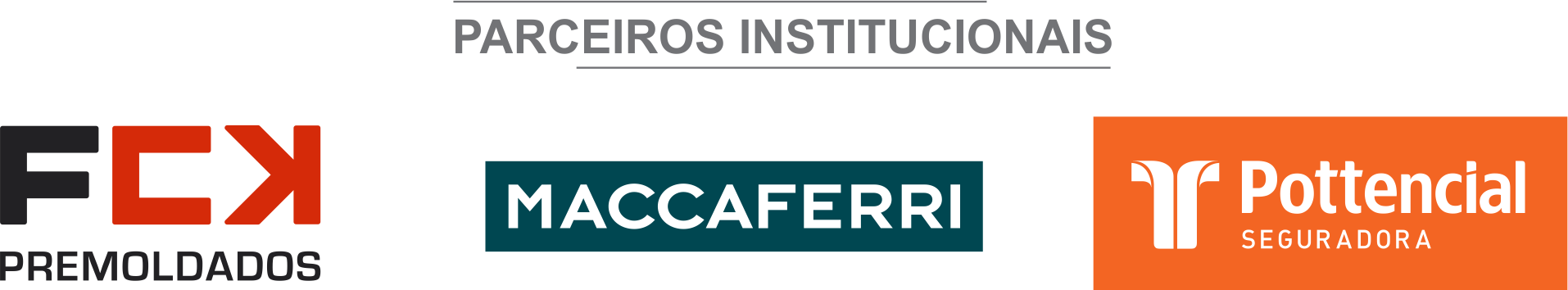 